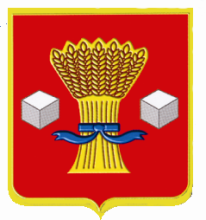 АдминистрацияСветлоярского муниципального района Волгоградской областиПОСТАНОВЛЕНИЕот 15.05. 2023                    № 594Об определении управляющей  организации для управления многоквартирным домом, в отношении которого собственниками помещений в многоквартирном доме не выбран способ управления таким домом, или выбранный способ управления не реализован, не определена управляющая организация           В соответствии с частью 17 статьи 161 Жилищного кодекса Российской Федерации, постановлением Правительства Российской Федерации от 21.12.2018 № 1616 «Об утверждении правил определения управляющей организации для управления многоквартирным домом, в отношении которого собственниками помещений в многоквартирном доме не выбран способ управления таким домом или выбранный способ управления не реализован, не определена управляющая организация», руководствуясь Уставом Светлоярского муниципального района Волгоградской области, Уставом Светлоярского городского поселения Светлоярского муниципального района Волгоградской области,постановляю:Определить       управляющей       организацией       для       управлениямногоквартирным домом, в отношении которого собственниками помещений в многоквартирном доме не выбран способ управления таким домом, или выбранный способ управления не реализован, не определена управляющая организация для многоквартирного дома, находящегося по адресу: Волгоградская область, Светлоярский район, р.п. Светлый Яр, переулок Колхозный, дом 22 общество с ограниченной ответственностью «Светлоярское жилищно-эксплуатационное управление № 1».                                                            Одобрить     перечень      работ     и    (или)     услуг     по     управлениюмногоквартирным домом, предоставляемый собственникам помещений, а  также  тариф  на  жилищные услуги по содержанию и текущему ремонту общего имущества утвержденных постановлением  администрации  Светлоярского  муниципального  района  от 15.05.2023 № 592 «Об утверждении тарифа на жилищные   услуги   по  содержанию  и  текущему  ремонту  общего   имущества                                                               2собственников помещений в многоквартирном доме, расположенном по адресу: Волгоградская область, Светлоярский район, р.п. Светлый Яр, переулок Колхозный, дом 22».                                                               Ведущему         специалисту         отдела          экономики,        развития предпринимательства и защиты прав потребителей администрации Светлоярского муниципального района Волгоградской области (Петров В.В.) в течение одного рабочего дня с момента регистрации настоящего постановления, направить для размещения на сайте Государственной информационной системы ЖКХ, в инспекцию государственного жилищного надзора Волгоградской области,  известить собственников помещений многоквартирного дома о принятом решении путем размещения на информационных  досках у подъездов.Отделу   по   муниципальной  службе,  общим   и   кадровым  вопросамадминистрации    Светлоярского     муниципального     района     (Иванова Н.В.)                                                               опубликовать настоящее постановление на официальном сайте  Светлоярского муниципального района в сети Интернет.    Контроль  за  исполнением  настоящего  постановления  возложить  наисполняющего обязанности заместителя главы Светлоярского муниципального района Леонова Д.Н.Глава муниципального района                                                                В.В.ФадеевС.В.Карташов